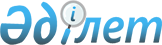 Об утверждении форм заявлений на регистрацию прав на произведения, охраняемые авторским правом, и формы свидетельства о государственной регистрации прав на объект авторского права
					
			Утративший силу
			
			
		
					Приказ Министра юстиции Республики Казахстан от 19 января 2012 года № 14. Зарегистрирован в Министерстве юстиции Республики Казахстан 14 февраля 2012 года № 7420. Утратил силу приказом и.о. Министра юстиции Республики Казахстан от 25 августа 2018 года № 1302.
      Сноска. Утратил силу приказом и.о. Министра юстиции РК от 25.08.2018 № 1302 (вводится в действие по истечении десяти календарных дней после дня его первого официального опубликования).
      В соответствии с пунктами 1 и 16 статьи 9-1 Закона Республики Казахстан "Об авторском праве и смежных правах", ПРИКАЗЫВАЮ:
      1. Утвердить прилагаемые:
      1) формы заявлений на регистрацию прав на произведения, охраняемые авторским правом, согласно приложениям 1, 2 к настоящему приказу;
      2) форму свидетельства о государственной регистрации прав на объект авторского права согласно приложению 3 к настоящему приказу.
      2. Комитету по правам интеллектуальной собственности Министерства юстиции Республики Казахстан в установленном законодательством порядке обеспечить государственную регистрацию настоящего приказа и его официальное опубликование.
      3. Настоящий приказ вводится в действие по истечении десяти календарных дней после дня его первого официального опубликования.
      Сноска. Форма Заявления в редакции приказа Министра юстиции РК от 17.03.2015 № 158 (вводится в действие по истечении десяти календарных дней после дня его первого официального опубликования).
      Форма
      Министерство юстиции                
      Республики Казахстан                
      от _________________________________
      проживающего по адресу: ____________
      тел: _______________________________
      (данные удостоверения личности)  Заявление
на регистрацию прав на произведения,
охраняемые авторским правом от автора(ов)
            Я (Мы)_________________________________________________________
                 (фамилия, имя, отчество – при его наличии (далее – Ф.И.О.)
      автора(-ов)) _______ Индивидуальный Идентификационный Номер (далее –
      ИИН)_________ настоящим подтверждаю(-ем), что являюсь(-емся)
      единственным(-и) автором(-ами) необнародованного
      ____________________________________________________________________
                         (вид объекта авторского права)
      созданного мною (нами) _____________________________________________
                                (число, месяц, год создания объекта)
      под названием ______________________________________________________
      ____________________________ и прошу (-сим) зарегистрировать права на
      данный объект авторского права в Министерстве юстиции Республики
      Казахстан.
            Настоящим также подтверждаю (-ем), что являюсь (-емся) единственным (-и) обладателем (-ями) исключительных имущественных прав на данный объект и что при создании объекта мною (-нами) не были нарушены права других лиц.
            Юридическое значение факта регистрации произведения в Министерстве юстиции Республики Казахстан и условия регистрации мне (нам) разъяснены.
            "___" _________ 20__ года                _____________________
                                                     (подпись автора (-ов))
      Согласен, на использование сведений, составляющих охраняемую Законом тайну, содержащихся в информационных системах, при оказании государственных услугода
      Сноска. Форма Заявления в редакции приказа Министра юстиции РК от 17.03.2015 № 158 (вводится в действие по истечении десяти календарных дней после дня его первого официального опубликования).
      Форма
      Министерство юстиции                
      Республики Казахстан                
      от _________________________________
      проживающего по адресу: ____________
      ____________________________________
      тел: _______________________________
      ____________________________________
      (данные удостоверения личности)  Заявление
на регистрацию прав на произведения,
охраняемые авторским правом от правообладателя
      _____________________________________________________________________
                        (наименование правообладателя)
      _________Бизнес-идентификационный номер (далее – БИН)________________
      настоящим подтверждаю (-ет), что являюсь (является) обладателем
      исключительных имущественных прав на _____________________ созданного
                                      (вид объекта авторского права)
      ______________________________________________ИИН____________________
      (Ф.И.О автора (авторов), паспортные (число, месяц, год создания объекта) данные авторов)
      под названием _______________________________________________________
      и прошу (-сит) зарегистрировать исключительные имущественные права на
      данный объект авторского права в Министерстве юстиции Республики Казахстан.
            Настоящим также подтверждаю (-ем), что при создании объекта авторами не были нарушены права других лиц.
            Юридическое значение факта регистрации произведения в Министерстве юстиции Республики Казахстан и условия регистрации мне (нам) разъяснены.
      "__" ____________ 20__ года
      Согласен, на использование сведений, составляющих охраняемую Законом тайну, содержащихся в информационных системах, при оказании государственных услугода
      Сноска. Форма Свидетельства в редакции приказа Министра юстиции РК от 17.03.2015 № 158 (вводится в действие по истечении десяти календарных дней после дня его первого официального опубликования).
      Форма Свидетельство о государственной регистрации
прав на объект авторского права
      № ______                                    "____" ________ 20__ года
            Настоящим удостоверяется, что в Министерстве юстиции Республики
      Казахстан зарегистрированы исключительные имущественные права на
      объект авторского права под названием (-ями) "______________________"
      ______________________________, автором которого по заявлению автора
      (вид объекта авторского права)
      (авторов)/правообладателя является (-ются)___________________________
                                                      (Ф.И.О.)
            По заявлению автора/правообладателя исключительные
      имущественные права на объект авторского права, созданный
      __________________________ принадлежат ______________________________
         (число, месяц, год)                (Ф.И.О. или полное наименование
                                                      юридического лица)
      и автор/правообладатель гарантирует, что при создании вышеуказанного
      объекта не были нарушены права интеллектуальной собственности других
      лиц.
            Запись в реестре за № ___ от "___" _______ 20__ года имеется.
            Заместитель министра         место для печати (далее – М.П.)
					© 2012. РГП на ПХВ «Институт законодательства и правовой информации Республики Казахстан» Министерства юстиции Республики Казахстан
				
Министр
P. ТусупбековПриложение 1
к приказу Министра юстиции
Республики Казахстан
от 19 января 2012 года № 14Приложение 2
к приказу Министра юстиции
Республики Казахстан
от 19 января 2012 года № 14Приложение 3
к приказу Министра юстиции
Республики Казахстан
от 19 января 2012 года № 14